Nachwuchskurs 10m - Winter 2024 / 2025Die Schützengesellschaft Wetzikon führt diesen Jugend und Sport Kurs im sportlichen Schiessen auf die Distanz 10m durch (mindestens 3 Teilnehmer). 
Ab dem 10. Altersjahr und wenn du genügend kräftig bist, kannst du mit dem sportlichen Luftgewehr Schiessen starten.
Standort ist die Schiessanlage Feld in Wetzikon. 
Dieser Kurs startet am ersten Montag nach den Schul-Herbstferien (Wetzikon) und dauert bis anfangs März.
Mehr Informationen (Kursdaten, Informationen für deine Eltern usw.) findest du unter www.sgwetzikon.ch unter „Kurse“. Für weitere Fragen zu diesem Kurs melde dich einfach per Email.
Anmeldeschluss ist 2 Wochen vor Herbstferien-Ende – Die allerletzte Möglichkeit doch noch am Kurs teilnehmen zu können ist, wenn du am Montag, 21. Oktober, nach den Herbstferien um 18:00 Uhr in der Schiessanlage Feld (Anfahrtsplan siehe Internet) erscheinst (Anmeldung mit Talon oder online via Websites).
Dieser Kurs kostet 100.- Fr. Dieser Betrag wird am Anfang vom Kurs eingezogen.
Wir freuen uns, dich zum Kurs begrüssen zu dürfen! Freunde und Kollegen, die mitmachen möchten, sind ebenfalls herzlich eingeladen.Die Kontaktadresse für diesen 300m Nachwuchskurs ist:
  Werner Christoffel
  Tändelistrasse 5
  8620 Wetzikon
  Tel: 079 252 91 71
  sg.wetzikon@bluewin.chFreundliche Grüsse,  	Deine Trainer und BetreuerIch melde mich an für den 10m Nachwuchs-Kurs 2024-2025 
Bitte Anmeldung ausgefüllt per Post oder via Mail zustellen an eine der Kontaktadressen.  Swisssshooting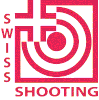                      SG Wetzikon 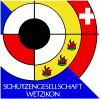 Name, VornameGeburtsdatumAHV Nummer (auf KK Kärtchen)Adresse / StrassePLZ, WohnortTelefonE-Mail